Delamere School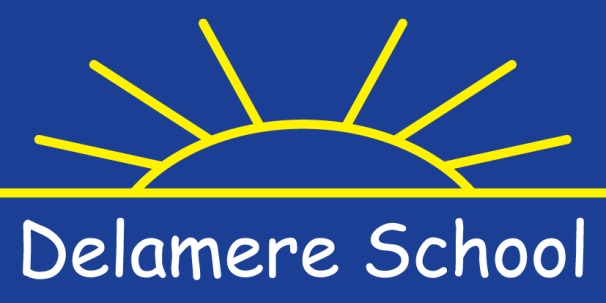 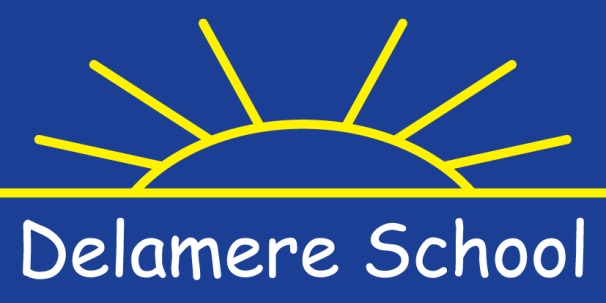 Irlam RoadFlixtonManchesterM41 6AP0161 747 5893Job Title: TA1 + SEN. Permanent Post.Salary Scale: Band 3 £19,698 - £21,748 pro-rata (Term time only plus inset days).     Actual salary £9,306-£10,274Hours: 20 hours per week.  (M, T, T, F 12pm-3.45pm W 12pm – 5pm)  Start Date: ASAPWe are seeking to appoint a Teaching Assistant to join our special school community.  The purpose of the role would be to meet the holistic needs of children at Delamere under the direction of the teacher / senior staff in order to promote the inclusion and acceptance of all. This would include support for behavioural, medical and personal care needs alongside access to learning.  We can offer you Continuing professional development, excitement, and challenge;A supportive and enthusiastic team;A real opportunity to make a significant difference to the lives of our childrenWe welcome applications from ethnic minority backgrounds.Delamere School is committed to safeguarding and promoting the welfare of children and young people. This commitment is reflected in our recruitment processes. This post  is subject to an enhanced DBS disclosure.Information applicable to the role can be downloaded through the attachments linked to the advertisement. Application Forms only will be accepted.  Please return these to sbm@delamere.trafford.sch.uk We strongly advise viewing our school website for more information about our outstanding school.   There will be an opportunity for interested candidates to visit the school on the morning of Thursday 16th December 2021.  Please request a visit by contacting the main school office, on:  admin@delamere.trafford.sch.uk Closing date for applications is 3rd January 2022Shortlisting/Invitation to Interview: 4th January 2022Interviews: Friday 14th January 2022